РЕШЕНИЕ  29 сентября 2021 г.                                                                                          № 9-3«Об  отмене Решения муниципального совета от 18 апреля 2018  №4-3 и  Решения муниципального совета от 28 апреля 2021  №4-2»	В соответствии с  Федеральным законом от 02.03.2007 № 25-ФЗ «О муниципальной службе в Российской Федерации», Федеральным законом Российской Федерации от 25.12.2008 № 273-ФЗ «О противодействии коррупции»,  с учетом   предложения Юридического Комитета от 25.06.2021 №15-21-1108/21-0-0,  в связи с несоответствием действующему законодательству, муниципальный совет РЕШИЛ: Признать утратившими силу Решение муниципального совета от 18 апреля 2018  №4-3 и Решение муниципального совета от 28 апреля 2021  №4-2. Настоящее Решение вступает в силу с момента официального опубликования.Контроль за исполнением Решения оставляю за собой.   Глава муниципального образования 					         А.С. Журавская		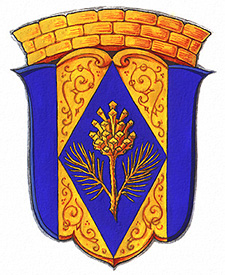 